Feed Lots and Animal SufferingRabbi Josh StrulowitzAdath IsraelBut an ox or a sheep or goat, you may not slaughter it and its offspring on the same day. –VaYikrah 22:28If a bird’s nest happens to be before you on the road, or any tree or on the ground-young birds or eggs-and the mother is roosting on the young birds or the eggs, you shall not take the mother with the young. You shall surely send away the mother and take the young for yourself, so that it will be good for you and will prolong your days. -Devarim 22:6-7If you see the donkey of someone you hate crouching under its burden, would you refrain from helping him?-you shall help repeatedly with him. -Shemot 23:5One should know, that the suffering of an animal is a Torah concern…-Bava Metziah 32bIf an animal falls into a stream of water and the water is deep and the animal cannot be fed there because of this, one should bring the pillows and cushions and place them beneath the animal to enable it to climb out because of the obligation to prevent animal suffering, even though by doing so you will render these articles unsuitable for their designated use on Shabbos.-Shluchan Aruch, Orech Chayim 305:19They “uproot” animals for the honor of the king. Rav Papah says this refers to the horse that the King rode. -Avodah Zarah 11aWhy wouldn’t this be considered unnecessary pain to an animal? The honor of the King is different, since it is the honor of the Jewish people, and the honor of the masses overrides the prohibition of causing pain to an animal. –Tosafat Avodah Zara 11a “Okrin”Red-dyed ram skins, tachash skins, acadia wood. -Shemos 25:5The Mahari in his writing #105 writes that all matters that are beneficial to humanity, the prohibitions of causing animals to suffer does not apply, and it only applies if the animal is caused to suffer and continue to live…-Nodah B’Yehuda Yoreh Deah 2 #10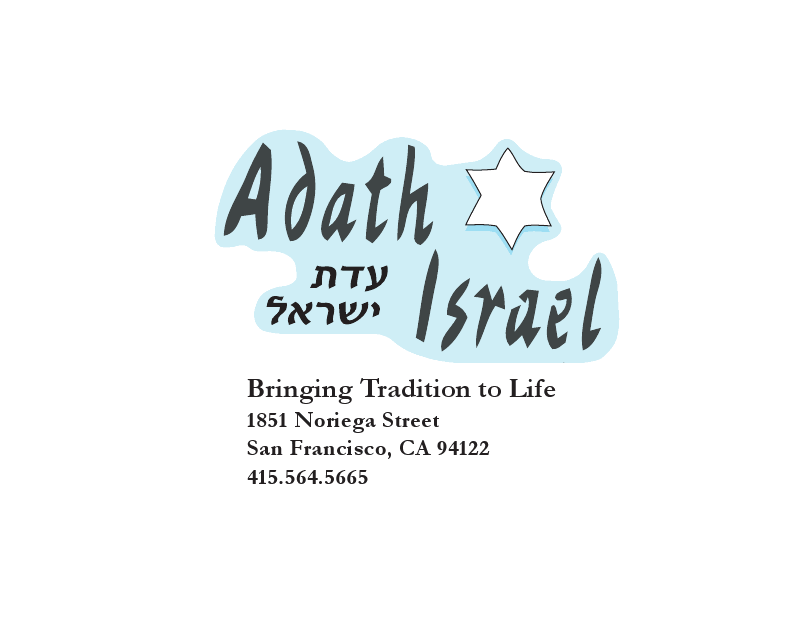 